Продолжается школьный этап ВСОШ в нашем лицее. Сегодня состоялся школьный этап ВСОШ по физической культуре. Ребята попробовали свои силы в теоретической и в практической части. Желаем успеха нашим участникам!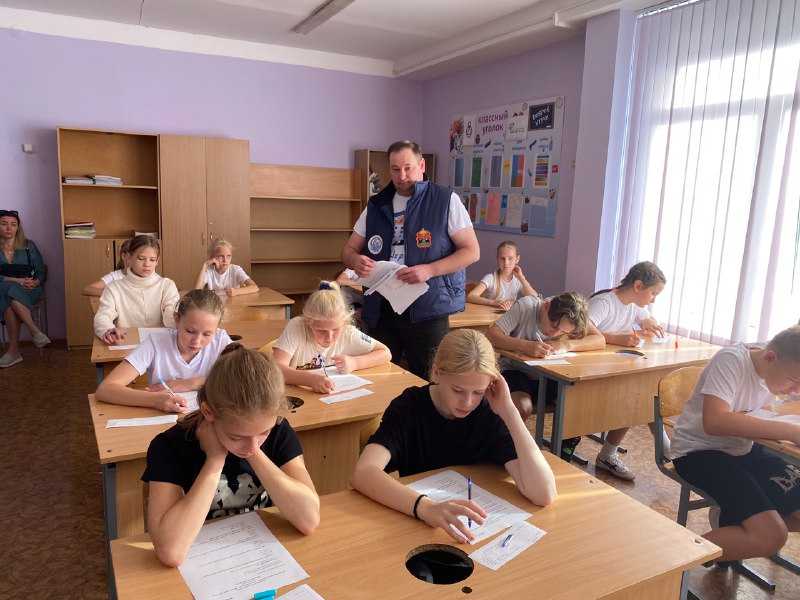 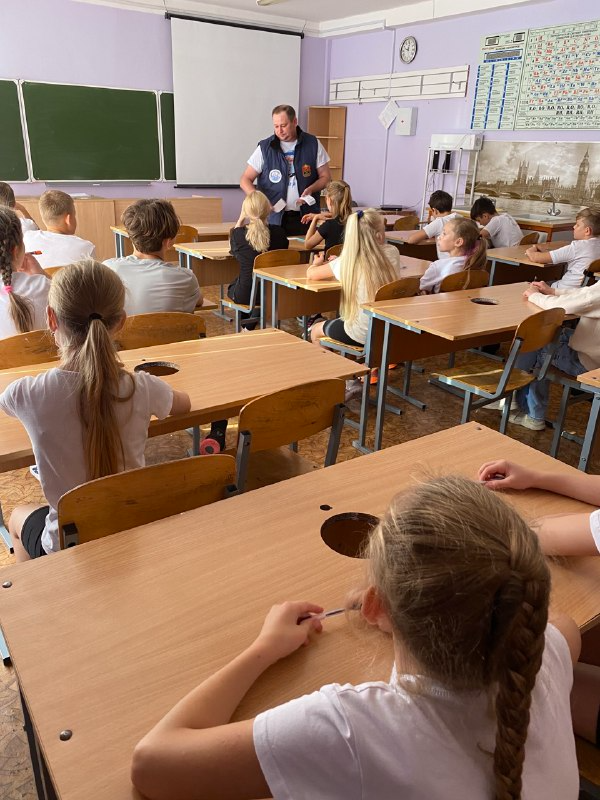 